Number Creation   10 min        1 participant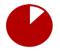 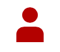 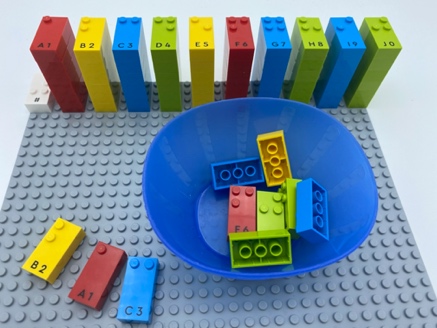 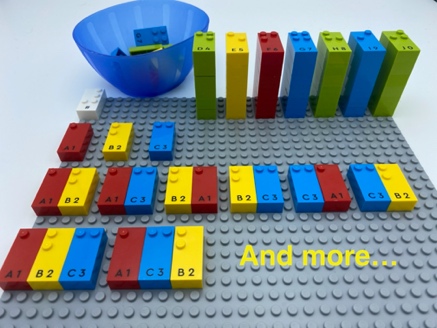 Let’s playPick 3 bricks from the bowl.Choose the identical bricks from your towers.Make as many numbers as you can using 1, 2 or 3 bricks and place them on your empty base plate.Read them aloud.How to prepare2 base platesNumber bricks2 number sign bricks1 bowl                                          Place a number sign brick in the top left corner of each base plate indicating the bricks are numbers.Place 10 number bricks (“0” to “9”) in the bowl.Build 10 towers of 6 identical number bricks “0” thru “9” in order, on one base plate for ease in finding the numbers.Facilitation tipsAllow self-exploration for strategy development: trial-and-error, well-organized … Ask “How well do you think you performed?”.Possible variationsChange the number of bricks.Change instructions: read your numbers in ascending order, guess the highest/lowest number you can make using three bricks without removing any bricks from the towers.Change the number of players: player 1 picks and makes the numbers, player 2 guesses which bricks were picked by player 1.Children will develop these holistic skillsCOGNITIVE – Use the number to show a rank, a position: recognize the place value of each digit in a four-digit number (thousands, hundreds, tens, and ones)PHYSICAL - Learn through action, observation, analysis of personal action and observed activity: appropriate methods and tools to learnCREATIVE - Utilize adapted games/materials during free timeEMOTIONAL - Follow courteous behavior: respond to someone who is initiating a conversationSOCIAL - Plan and carry out routine or non-routine activities requiring multiple stepsDid you knowChildren who engage in active learning demonstrate motivation and commitment beyond set goals and expectations. 